Мониторинг 
 c 7 по 8 июля 2014 года 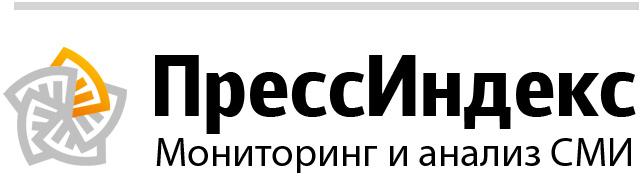 ОглавлениеГУ МЧС России по Республике ТатарстанВ отчете 16 сообщений из них 0 тем и 6 перепечатокНовости вне сюжетовПожар в г. Казаньдата: 08 июля в 00:41
количество перепечаток: 1
источник: ГУ МЧС России по Республике Татарстан7 июля 2014 г. в 18:12 поступило сообщение о возгорании в неэксплуатируемом здании, расположенном по адресу: г. Казань, ул. Островского. Площадь пожара 20 квадратных метров. Причина: устанавливается. Пострадавших нет. К ликвидации последствий происшествия привлекались: 14 человек, 4 единицы техники, в том числе от МЧС России 10 человек, 2 единицы техники.
Фото с места происшествия.
Уважаемые жители Республики Татарстан! Будьте внимательны и осторожны при обращении с огнем, соблюдайте все правила пожарной безопасности и требования при эксплуатации электроприборов. Берегите свое жилье и жизни от огня!
"Телефон доверия" ПРЦ МЧС России 8-800-100-11-20 "Телефон доверия" ГУ МЧС России по РТ 8 (843) 292-64-09ДТП в Балтасинском МРдата: 08 июля в 00:21
источник: ГУ МЧС России по Республике Татарстан7 июля 2014 года в 20:05 произошло ДТП Балтасинском районе, 99 км автодороги «Казань- Малмыж» – столкновение двух автомобилей. Данные о причинах ДТП и количестве пострадавших уточняются. К ликвидации последствий происшествия привлекались: 8 человек, 5 единиц техники, в том числе от МЧС России 4 человека, 2 единица техники.
Фото из архива.
Уважаемые участники дорожного движения! Главное управление МЧС России по Республике Татарстан напоминает о необходимости соблюдения установленных правил поведения на дороге. Не забывайте о том, что от вас зависят здоровье и жизни других людей. В случае любой беды вы всегда можете обратиться на единый номер вызова экстренных служб – «112». Звонки принимаются круглосуточно и бесплатно с городских и мобильных телефонов.
«Телефон доверия» ПРЦ МЧС России 8-800-100-11-20
«Телефон доверия» ГУ МЧС России по РТ 8 (843) 292-64-09Происшествие на воде в Буинском МРдата: 07 июля в 21:41
источник: ГУ МЧС России по Республике Татарстан7 июля 2014 года в 15:30 в Буинском районе в с. Адаф - Тулунбаево на пруду произошел несчастный случай на воде. Данные о пострадавших уточняются. Причина происшествия: устанавливается. К ликвидации последствий происшествия привлекались: 8 человек, 2 единицы техники, в том числе от МЧС России 5 человек, 1 единица техники.
Фото с места происшествия.
Уважаемые жители Республики Татарстан! Будьте внимательны и осторожны на водных объектах! Соблюдайте правила безопасности нахождения на воде! В случае любой беды вы всегда можете обратиться на единый номер вызова экстренных служб – «112». Звонки принимаются круглосуточно и бесплатно с городских и мобильных телефонов.
«Телефон доверия» ПРЦ МЧС России 8-800-100-11-20
«Телефон доверия» ГУ МЧС России по РТ 8 (843) 292-64-09ДТП в г. Набережные Челныдата: 07 июля в 19:58
источник: ГУ МЧС России по Республике Татарстан7 июля 2014 года в 08:09 произошло ДТП в г. Набережные Челны, 1057 км трассы М-7– возгорание автомобиля. Данные о причинах ДТП и количестве пострадавших уточняются. К ликвидации последствий происшествия привлекались: 10 человек, 3 единицы техники, в том числе от МЧС России 5 человек, 1 единица техники.
Фото из архива.
Уважаемые участники дорожного движения! Главное управление МЧС России по Республике Татарстан напоминает о необходимости соблюдения установленных правил поведения на дороге. Не забывайте о том, что от вас зависят здоровье и жизни других людей. В случае любой беды вы всегда можете обратиться на единый номер вызова экстренных служб – «112». Звонки принимаются круглосуточно и бесплатно с городских и мобильных телефонов.
«Телефон доверия» ПРЦ МЧС России 8-800-100-11-20
«Телефон доверия» ГУ МЧС России по РТ 8 (843) 292-64-09Сборная Республики Татарстан по пожарно-прикладному спорту заняла 1-е место на Чемпионате Приволжского регионального центра в Саратоведата: 07 июля в 17:16
количество перепечаток: 1
источник: ГУ МЧС России по Республике Татарстан29 июня на стадионе «Локомотив» г. Саратова состоялось торжественное открытие Чемпионата Приволжского регионального центра и первенства ВДПО Приволжского Федерального округа по пожарно-прикладному спорту. Всего в соревнованиях участвовало 14 команд Приволжского регионального центра МЧС России и Республики Казахстан. Это было состязание среди сильнейших спортсменов, в числе которых были и представительницы прекрасного пола от 13-ти до 18-ти лет.Традиционно соревнования включали в себя несколько этапов: полоса препятствий, штурмовая лестница, боевое развертывание, двоеборье и пожарная эстафета. У девушек нагрузка была значительно меньше, они состязались только на полосе препятствий и в скоростном подъеме по штурмовой лестнице, но уже сам факт образования в исконно мужском виде спорта женских команд говорит о значительном шаге вперед в развитии и популяризации пожарно-прикладного спорта среди населения.Начался соревновательный день с этапа "преодоление полосы препятствий". Затем участники состязались в "пожарной эстафете" - одном из самых зрелищных видов пожарно-прикладного спорта. Здесь на длинной дистанции спортсмены должны были преодолеть несколько видов препятствий - взобраться и пробежать по крыше домика, преодолеть бум, присоединить пожарный рукав к разветвлению, и, наконец, потушить условный пожар.- Сегодняшние соревнования проводятся на высоком организационном уровне. В этом, конечно, заслуга руководства области, а также Главного управления МЧС России по Саратовской области, - поделился впечатлениями главный судья соревнований, заместитель начальника Приволжского регионального центра МЧС России (по ГПС) генерал-майор внутренней службы Андрей Ковтун. Также главный судья соревнований отметил и прекрасный состав участников: « именитые спортсмены, профессионалы своего дела, есть и Чемпионы России, и Чемпионы Мира. С такими соперниками все команды Приволжского федерального округа находятся в жесткой конкурентной борьбе, просто не имеют права "расслабиться". К слову сказать, десять команд Приволжского регионального центра МЧС России входят в двадцатку сильнейших в России».В общей сложности Чемпионат длился пять дней, и в комплексном зачете общекомандные места распределились следующим образом: почетное 1-е место заняла сборная команда республики Татарстан, обойдя своего географического соседа – сборную республики Башкортостан, которая взошла на вторую ступень пьедестала почета, - более чем на 5 очков. Третье место досталось сборной команды Чувашской республики.В индивидуальном зачете отличились следующие спортсмены из Республики Татарстан:- на полосе препятствий среди участников старшей группы Ибрагимов Камиль занял почетное 2-е место, а его товарищ по команде Абдухаликов Артур занял третью призовую позицию;- на штурмовой лестнице среди участников старшей группы вновь отличился Ибрагимов Камиль, взяв на этот раз 1-е место, 2-е место заслуженно досталось Афанасьеву Илье.Отдельно хотелось бы отметить прекрасную работу и наших девушек. Мякишева Ангелина заняла третью ступень на пьедестале почета в скоростном подъеме по штурмовой лестнице среди спортсменок старшей группы, а среди взрослых отличилась Бойков Ксения, занявшая в данном виде соревнований также третье место.Отметим, что данный Чемпионат - важнейшая ступень на пути к Чемпионату России. И именно здесь определяются сильнейшие спортсмены, которые будут бороться за честь представлять уже Россию на Чемпионате мира.ДТП в Тюлячинском МРдата: 07 июля в 11:31
источник: ГУ МЧС России по Республике Татарстан7 июля 2014 года в 01:50 произошло ДТП в Тюлячинском районе, 85 км автодороги «Казань- Шемордан» – наезд на лошадь. Данные о причинах ДТП и количестве пострадавших уточняются. К ликвидации последствий происшествия привлекались: 8 человек, 3 единицы техники, в том числе от МЧС России 4 человека, 1 единица техники.
Фото с места происшествия.
Уважаемые участники дорожного движения! Главное управление МЧС России по Республике Татарстан напоминает о необходимости соблюдения установленных правил поведения на дороге. Не забывайте о том, что от вас зависят здоровье и жизни других людей. В случае любой беды вы всегда можете обратиться на единый номер вызова экстренных служб – «112». Звонки принимаются круглосуточно и бесплатно с городских и мобильных телефонов.
«Телефон доверия» ПРЦ МЧС России 8-800-100-11-20 «Телефон доверия» ГУ МЧС России по РТ 8 (843) 292-64-09Характерные происшествия за минувшие суткидата: 07 июля в 09:59
количество перепечаток: 2
источник: ГУ МЧС России по Республике ТатарстанПроисшествия за 6 июля по состоянию на 24.00:Пожарные подразделения ГПС Главного управления МЧС России по РТ выезжали по тревоге 56 раза. Из них на тушение загораний мусора – 6 раз, на тушение сухой травы - 0 раз. Пожарные республики ликвидировали – 9 пожаров, из них в жилом секторе – 4 пожара.Причинами пожаров стали: нарушение правил технической эксплуатации электрооборудования – 3 пожара, неосторожность при курении – 2 пожара, неправильное устройство и неисправность отопительных печей и дымоходов – 1 пожар, НППБ при эксплуатации печи – 1 пожар, неосторожное обращение с огнем – 1 пожар, поджог – 1 пожар.Выезды подразделений пожарной охраны на проведение аварийно-спасательных работ при ликвидации последствий ДТП - 17 раз. Спасено – 0 человек.Выезды подразделений ДПО на тушение пожаров - 2 раза.Выезды дежурных подразделений ПСС при МЧС РТ – 18 раз. Из них на разблокировку дверей – 3 раза, на ДТП – 1 раз, на очистку дна пляжа – 1 раз, на проведение профилактических бесед в местах массового отдыха людей на воде – 4 раза, на обеспечение безопасности мероприятий – 3 раза, на прочее - 6 раз.Главное управление МЧС России по РТ предупреждает:· не злоупотребляйте спиртными напитками, никогда не курите в постели!· не оставляйте детей без присмотра, научите их элементарным правилам пожарной безопасности;- никогда не пользуйтесь неисправной электропроводкой, не перегружайте электросеть, соблюдайте осторожность при использовании электрообогревателей;· не оставляйте включенные электробытовые и газовые приборы без присмотра.Помните: пожар не возникает сам по себе. Его причина - людская халатность и беспечность в обращении с огнем. В состоянии алкогольного опьянения человек теряет контроль над собой и своими действиями, и тем более не может нести никакой ответственности за жизнь другого человека.Пожар в г. Казаньдата: 07 июля в 07:59
количество перепечаток: 1
источник: ГУ МЧС России по Республике Татарстан07 июля 2014 г. в 01:17 поступило сообщение о возгорании частной бани, расположенной по адресу: г.Казань, п.Северный, СНТ «Кооператор». Площадь пожара 8 квадратных метров. Предварительная причина: несоблюдение правил пожарной безопасности при эксплуатации печи. Информация о пострадавших уточняется. К ликвидации последствий происшествия привлекались: 14 человек, 4 единицы техники, в том числе от МЧС России 10 человек, 2 единицы техники.Фото с места происшествия.Уважаемые жители Республики Татарстан! Будьте внимательны и осторожны при обращении с огнем, соблюдайте все правила пожарной безопасности и требования при эксплуатации электроприборов. Берегите свое жилье и жизни от огня!"Телефон доверия" ПРЦ МЧС России 8-800-100-11-20"Телефон доверия" ГУ МЧС России по РТ 8 (843) 292-64-09Пожар в г. Казаньдата: 07 июля в 07:54
источник: ГУ МЧС России по Республике Татарстан06 июля 2014 г. в 23:35 поступило сообщение о возгорании мусорного контейнера, расположенного по адресу: г.Казань, п.Дербышки, ул.Советская. Площадь пожара 2 квадратных метра. Предварительная причина: неосторожное обращение с огнем. Информация о пострадавших уточняется. К ликвидации последствий происшествия привлекались: 8 человек, 3 единицы техники, в том числе от МЧС России 5 человек, 1 единица техники.Фото с места происшествия.Уважаемые жители Республики Татарстан! Будьте внимательны и осторожны при обращении с огнем, соблюдайте все правила пожарной безопасности и требования при эксплуатации электроприборов. Берегите свое жилье и жизни от огня!"Телефон доверия" ПРЦ МЧС России 8-800-100-11-20"Телефон доверия" ГУ МЧС России по РТ 8 (843) 292-64-09Пожар в г. Казаньдата: 07 июля в 01:48
количество перепечаток: 1
источник: ГУ МЧС России по Республике Татарстан06 июля 2014 г. в 20:59 поступило сообщение о возгорании частного сарая, расположенного по адресу: г.Казань, ул.Ленина. Площадь пожара 8 квадратных метров. Предварительная причина: неосторожность при курении. Информация о пострадавших уточняется. К ликвидации последствий происшествия привлекались: 20 человек, 7 единиц техники, в том числе от МЧС России 16 человек, 4 единицы техники.Фото из архива.Уважаемые жители Республики Татарстан! Будьте внимательны и осторожны при обращении с огнем, соблюдайте все правила пожарной безопасности и требования при эксплуатации электроприборов. Берегите свое жилье и жизни от огня!"Телефон доверия" ПРЦ МЧС России 8-800-100-11-20"Телефон доверия" ГУ МЧС России по РТ 8 (843) 292-64-09ГУ МЧС России по Республике Татарстан (Региональные СМИ)В отчете 27 сообщений из них 0 тем и 11 перепечатокНовости вне сюжетовНа автодороге "Бугульма - Акбаш" опрокинулся в кювет автомобильдата: 07 июля в 20:38
источник: Бугульминская газетаСегодня на автодороге «Бугульма - Акбаш» произошло опрокидывание автомобиля в кювет. Данные о причинах ДТП и количестве пострадавших уточняются. К ликвидации последствий происшествия привлекались: 8 человек, 3 единицы техники, в том числе от МЧС России 3 человека, 1 единица техники. Фото из архива. Уважаемые участники дорожного движения! Главное управление МЧС России по Республике Татарстан напоминает о необходимости соблюдения установленных правил поведения на дороге. Не забывайте о том, что от вас зависят здоровье и жизни других людей. В случае любой беды вы всегда можете обратиться на единый номер вызова экстренных служб – «112». Звонки принимаются круглосуточно и бесплатно с городских и мобильных телефонов. «Телефон доверия» ПРЦ МЧС России 8-800-100-11-20 «Телефон доверия» ГУ МЧС России по РТ 8 (843) 292-64-09Челнинские спасатели извлекли из воды утонувшего мужчинудата: 07 июля в 19:52
источник: news16.ruСообщение о несчастном случае сотрудники МЧС Набережных Челнов получили вчера в 15:39. Недалеко от Менделеевска на реке Тойма захлебнулся 54-летний мужчина. Его бездыханное тело удалось обнаружить спустя несколько часов. По словам спасателей, человек полез в воду, находясь в изрядном подпитии.Фото ГУ МЧС РФ по РТ.
Источник: Газета «Челны ЛТД»Сборная Республики Татарстан по пожарно-прикладному спорту заняла 1-е место на Чемпионате Приволжского регионального центра в Саратоведата: 07 июля в 18:43
источник: news16.ru29 июня на стадионе «Локомотив» г. Саратова состоялось торжественное открытие Чемпионата Приволжского регионального центра и первенства ВДПО Приволжского Федерального округа по пожарно-прикладному спорту. Всего в соревнованиях участвовало 14 команд Приволжского регионального центра МЧС России и Республики Казахстан. Это было состязание среди сильнейших спортсменов, в числе которых были и представительницы прекрасного пола от 13-ти до 18-ти лет.Традиционно соревнования включали в себя несколько этапов: полоса препятствий, штурмовая лестница, боевое развертывание, двоеборье и пожарная эстафета. У девушек нагрузка была значительно меньше, они состязались только на полосе препятствий и в скоростном подъеме по штурмовой лестнице, но уже сам факт образования в исконно мужском виде спорта женских команд говорит о значительном шаге вперед в развитии и популяризации пожарно-прикладного спорта среди населения.Начался соревновательный день с этапа «преодоление полосы препятствий». Затем участники состязались в «пожарной эстафете» - одном из самых зрелищных видов пожарно-прикладного спорта. Здесь на длинной дистанции спортсмены должны были преодолеть несколько видов препятствий - взобраться и пробежать по крыше домика, преодолеть бум, присоединить пожарный рукав к разветвлению, и, наконец, потушить условный пожар.— Сегодняшние соревнования проводятся на высоком организационном уровне. В этом, конечно, заслуга руководства области, а также Главного управления МЧС России по Саратовской области, — поделился впечатлениями главный судья соревнований, заместитель начальника Приволжского регионального центра МЧС России (по ГПС) генерал-майор внутренней службы Андрей Ковтун. Также главный судья соревнований отметил и прекрасный состав участников: « именитые спортсмены, профессионалы своего дела, есть и Чемпионы России, и Чемпионы Мира. С такими соперниками все команды Приволжского федерального округа находятся в жесткой конкурентной борьбе, просто не имеют права „расслабиться“. К слову сказать, десять команд Приволжского регионального центра МЧС России входят в двадцатку сильнейших в России».В общей сложности Чемпионат длился пять дней, и в комплексном зачете общекомандные места распределились следующим образом: почетное 1-е место заняла сборная команда республики Татарстан, обойдя своего географического соседа – сборную республики Башкортостан, которая взошла на вторую ступень пьедестала почета, - более чем на 5 очков. Третье место досталось сборной команды Чувашской республики.В индивидуальном зачете отличились следующие спортсмены из Республики Татарстан:— на полосе препятствий среди участников старшей группы Ибрагимов Камиль занял почетное 2-е место, а его товарищ по команде Абдухаликов Артур занял третью призовую позицию;— на штурмовой лестнице среди участников старшей группы вновь отличился Ибрагимов Камиль, взяв на этот раз 1-е место, 2-е место заслуженно досталось Афанасьеву Илье.Отдельно хотелось бы отметить прекрасную работу и наших девушек. Мякишева Ангелина заняла третью ступень на пьедестале почета в скоростном подъеме по штурмовой лестнице среди спортсменок старшей группы, а среди взрослых отличилась Бойков Ксения, занявшая в данном виде соревнований также третье место.Отметим, что данный Чемпионат — важнейшая ступень на пути к Чемпионату России. И именно здесь определяются сильнейшие спортсмены, которые будут бороться за честь представлять уже Россию на Чемпионате мира.
Источник: МЧС ТатарстанаСборная Республики Татарстан по пожарно-прикладному спорту заняла 1-е место на Чемпионате Приволжского регионального центра в Саратоведата: 07 июля в 18:16
количество перепечаток: 1
источник: Городской портал29 июня на стадионе "Локомотив" г. Саратова состоялось торжественное открытие Чемпионата Приволжского регионального центра и первенства ВДПО Приволжского Федерального округа по пожарно-прикладному спорту. Всего в соревнованиях участвовало 14 команд Приволжского регионального центра МЧС России и Республики Казахстан. Это было состязание среди сильнейших спортсменов, в числе которых были и представительницы прекрасного пола от 13-ти до 18-ти лет.Традиционно соревнования включали в себя несколько этапов: полоса препятствий, штурмовая лестница, боевое развертывание, двоеборье и пожарная эстафета. У девушек нагрузка была значительно меньше, они состязались только на полосе препятствий и в скоростном подъеме по штурмовой лестнице, но уже сам факт образования в исконно мужском виде спорта женских команд говорит о значительном шаге вперед в развитии и популяризации пожарно-прикладного спорта среди населения.Начался соревновательный день с этапа "преодоление полосы препятствий". Затем участники состязались в "пожарной эстафете" - одном из самых зрелищных видов пожарно-прикладного спорта. Здесь на длинной дистанции спортсмены должны были преодолеть несколько видов препятствий - взобраться и пробежать по крыше домика, преодолеть бум, присоединить пожарный рукав к разветвлению, и, наконец, потушить условный пожар.- Сегодняшние соревнования проводятся на высоком организационном уровне. В этом, конечно, заслуга руководства области, а также Главного управления МЧС России по Саратовской области, - поделился впечатлениями главный судья соревнований, заместитель начальника Приволжского регионального центра МЧС России (по ГПС) генерал-майор внутренней службы Андрей Ковтун. Также главный судья соревнований отметил и прекрасный состав участников: " именитые спортсмены, профессионалы своего дела, есть и Чемпионы России, и Чемпионы Мира. С такими соперниками все команды Приволжского федерального округа находятся в жесткой конкурентной борьбе, просто не имеют права "расслабиться". К слову сказать, десять команд Приволжского регионального центра МЧС России входят в двадцатку сильнейших в России".В общей сложности Чемпионат длился пять дней, и в комплексном зачете общекомандные места распределились следующим образом: почетное 1-е место заняла сборная команда республики Татарстан, обойдя своего географического соседа – сборную республики Башкортостан, которая взошла на вторую ступень пьедестала почета, - более чем на 5 очков. Третье место досталось сборной команды Чувашской республики.В индивидуальном зачете отличились следующие спортсмены из Республики Татарстан:- на полосе препятствий среди участников старшей группы Ибрагимов Камиль занял почетное 2-е место, а его товарищ по команде Абдухаликов Артур занял третью призовую позицию;- на штурмовой лестнице среди участников старшей группы вновь отличился Ибрагимов Камиль, взяв на этот раз 1-е место, 2-е место заслуженно досталось Афанасьеву Илье.Отдельно хотелось бы отметить прекрасную работу и наших девушек. Мякишева Ангелина заняла третью ступень на пьедестале почета в скоростном подъеме по штурмовой лестнице среди спортсменок старшей группы, а среди взрослых отличилась Бойков Ксения, занявшая в данном виде соревнований также третье место.Отметим, что данный Чемпионат - важнейшая ступень на пути к Чемпионату России. И именно здесь определяются сильнейшие спортсмены, которые будут бороться за честь представлять уже Россию на Чемпионате мира.Сборная Республики Татарстан по пожарно-прикладному спорту заняла 1-е место на Чемпионате Приволжского регионального центра в Саратоведата: 07 июля в 17:16
количество перепечаток: 1
источник: МЧС ТАТАРСТАН29 июня на стадионе «Локомотив» г. Саратова состоялось торжественное открытие Чемпионата Приволжского регионального центра и первенства ВДПО Приволжского Федерального округа по пожарно-прикладному спорту. Всего в соревнованиях участвовало 14 команд Приволжского регионального центра МЧС России и Республики Казахстан. Это было состязание среди сильнейших спортсменов, в числе которых были и представительницы прекрасного пола от 13-ти до 18-ти лет. Традиционно соревнования включали в себя несколько этапов: полоса препятствий, штурмовая лестница, боевое развертывание, двоеборье и пожарная эстафета. У девушек нагрузка была значительно меньше, они состязались только на полосе препятствий и в скоростном подъеме по штурмовой лестнице, но уже сам факт образования в исконно мужском виде спорта женских команд говорит о значительном шаге вперед в развитии и популяризации пожарно-прикладного спорта среди населения. Начался соревновательный день с этапа "преодоление полосы препятствий". Затем участники состязались в "пожарной эстафете" - одном из самых зрелищных видов пожарно-прикладного спорта. Здесь на длинной дистанции спортсмены должны были преодолеть несколько видов препятствий - взобраться и пробежать по крыше домика, преодолеть бум, присоединить пожарный рукав к разветвлению, и, наконец, потушить условный пожар. - Сегодняшние соревнования проводятся на высоком организационном уровне. В этом, конечно, заслуга руководства области, а также Главного управления МЧС России по Саратовской области, - поделился впечатлениями главный судья соревнований, заместитель начальника Приволжского регионального центра МЧС России (по ГПС) генерал-майор внутренней службы Андрей Ковтун. Также главный судья соревнований отметил и прекрасный состав участников: « именитые спортсмены, профессионалы своего дела, есть и Чемпионы России, и Чемпионы Мира. С такими соперниками все команды Приволжского федерального округа находятся в жесткой конкурентной борьбе, просто не имеют права "расслабиться". К слову сказать, десять команд Приволжского регионального центра МЧС России входят в двадцатку сильнейших в России». В общей сложности Чемпионат длился пять дней, и в комплексном зачете общекомандные места распределились следующим образом: почетное 1-е место заняла сборная команда республики Татарстан, обойдя своего географического соседа – сборную республики Башкортостан, которая взошла на вторую ступень пьедестала почета, - более чем на 5 очков. Третье место досталось сборной команды Чувашской республики. В индивидуальном зачете отличились следующие спортсмены из Республики Татарстан: - на полосе препятствий среди участников старшей группы Ибрагимов Камиль занял почетное 2-е место, а его товарищ по команде Абдухаликов Артур занял третью призовую позицию; - на штурмовой лестнице среди участников старшей группы вновь отличился Ибрагимов Камиль, взяв на этот раз 1-е место, 2-е место заслуженно досталось Афанасьеву Илье. Отдельно хотелось бы отметить прекрасную работу и наших девушек. Мякишева Ангелина заняла третью ступень на пьедестале почета в скоростном подъеме по штурмовой лестнице среди спортсменок старшей группы, а среди взрослых отличилась Бойков Ксения, занявшая в данном виде соревнований также третье место. Отметим, что данный Чемпионат - важнейшая ступень на пути к Чемпионату России. И именно здесь определяются сильнейшие спортсмены, которые будут бороться за честь представлять уже Россию на Чемпионате мира.Сборная Республики Татарстан по пожарно-прикладному спорту заняла 1-е место на Чемпионате Приволжского регионального центра в Саратоведата: 07 июля в 17:16
количество перепечаток: 4
источник: Вся власть Татарстана29 июня на стадионе "Локомотив" г. Саратова состоялось торжественное открытие Чемпионата Приволжского регионального центра и первенства ВДПО Приволжского Федерального округа по пожарно-прикладному спорту. Всего в соревнованиях участвовало 14 команд Приволжского регионального центра МЧС России и Республики Казахстан. Это было состязание среди сильнейших спортсменов, в числе которых были и представительницы прекрасного пола от 13-ти до 18-ти лет.Традиционно соревнования включали в себя несколько этапов: полоса препятствий, штурмовая лестница, боевое развертывание, двоеборье и пожарная эстафета. У девушек нагрузка была значительно меньше, они состязались только на полосе препятствий и в скоростном подъеме по штурмовой лестнице, но уже сам факт образования в исконно мужском виде спорта женских команд говорит о значительном шаге вперед в развитии и популяризации пожарно-прикладного спорта среди населения.Начался соревновательный день с этапа "преодоление полосы препятствий". Затем участники состязались в "пожарной эстафете" - одном из самых зрелищных видов пожарно-прикладного спорта. Здесь на длинной дистанции спортсмены должны были преодолеть несколько видов препятствий - взобраться и пробежать по крыше домика, преодолеть бум, присоединить пожарный рукав к разветвлению, и, наконец, потушить условный пожар.- Сегодняшние соревнования проводятся на высоком организационном уровне. В этом, конечно, заслуга руководства области, а также Главного управления МЧС России по Саратовской области, - поделился впечатлениями главный судья соревнований, заместитель начальника Приволжского регионального центра МЧС России (по ГПС) генерал-майор внутренней службы Андрей Ковтун. Также главный судья соревнований отметил и прекрасный состав участников: " именитые спортсмены, профессионалы своего дела, есть и Чемпионы России, и Чемпионы Мира. С такими соперниками все команды Приволжского федерального округа находятся в жесткой конкурентной борьбе, просто не имеют права "расслабиться". К слову сказать, десять команд Приволжского регионального центра МЧС России входят в двадцатку сильнейших в России".В общей сложности Чемпионат длился пять дней, и в комплексном зачете общекомандные места распределились следующим образом: почетное 1-е место заняла сборная команда республики Татарстан, обойдя своего географического соседа – сборную республики Башкортостан, которая взошла на вторую ступень пьедестала почета, - более чем на 5 очков. Третье место досталось сборной команды Чувашской республики.В индивидуальном зачете отличились следующие спортсмены из Республики Татарстан:- на полосе препятствий среди участников старшей группы Ибрагимов Камиль занял почетное 2-е место, а его товарищ по команде Абдухаликов Артур занял третью призовую позицию;- на штурмовой лестнице среди участников старшей группы вновь отличился Ибрагимов Камиль, взяв на этот раз 1-е место, 2-е место заслуженно досталось Афанасьеву Илье.Отдельно хотелось бы отметить прекрасную работу и наших девушек. Мякишева Ангелина заняла третью ступень на пьедестале почета в скоростном подъеме по штурмовой лестнице среди спортсменок старшей группы, а среди взрослых отличилась Бойков Ксения, занявшая в данном виде соревнований также третье место.Отметим, что данный Чемпионат - важнейшая ступень на пути к Чемпионату России. И именно здесь определяются сильнейшие спортсмены, которые будут бороться за честь представлять уже Россию на Чемпионате мира.Приговор по делу Булгарии: от реальных сроков до освобождения в зале судадата: 07 июля в 16:05
источник: Городской порталОбвиняемые получили разные сроки лишения свободы.Светлана Инякина получила 11 лет лишения свободы с отбыванием срока в колонии общего режима. Напомним, Инякина - генеральный директор компании-субарендатора и владельца судна "Булгария", потерпевшего крушение в 2011 году. Обвинение просило для Инякиной наказание в виде лишения свободы на 14,5 лет.Старший эксперт камского филиала Российского речного регистра Яков Ивашов получил пять лет лишения свободы. Ивашов - эксперт компании-субарендатора, посчитавший, что "Булгария" может выйти в рейс. Этого фигуранта отпустили в зале суда по амнистии.Начальник казанского отдела Ространснадзора Ирек Тимергазеев получил 6 лет лишения свободы с отбыванием срока в колонии общего режима.Главный государственный инспектор Казанского отдела Ространснадзора Владислав Семенов приговорен к пяти годам заключения с отбыванием срока в колонии общего режима.Старший помощник капитана судна "" Рамиль Хаметов приговорен к 6,6 годам заключения в колонии общего режима. Отметим, Хаметов - один из немногих, кто выбрался из тонущей "Булгарии" живым.Суд смягчил наказания для всех обвиняемых. Выше мы уже отмечали, для Инякиной прокурор просил 14,5 лет лишения свободы. Сотрудники Ространснадзора Тимергазеев и Семенов могли получить по 8 лет лишения свободы. Хаметова прокурор требовал приговорить к 6,1о годам лишения свободы.Крушение теплохода «Булгария» — кораблекрушение, произошедшее 10 июля 2011 года примерно в 13 часов 30 минут по московскому времени в Куйбышевском водохранилище в районе села Сюкеево Камско-Устьинского района Республики Татарстан.Два судна — сухогруз «Арбат» и толкач «Дунайский 66» прошли мимо плотов с пассажирами и экипажем теплохода «Булгария». Первым судном, пришедшим на помощь терпящим бедствие, являлся круизный теплоход «Арабелла», экипажем которого и была проведена спасательная операция. На борту теплохода «Арабелла» выжившим была оказана первая медицинская помощь, предоставлены еда, горячее питье и сухая одежда. Несколько тяжело пострадавших были отправлены в Казань на «Метеоре».На протяжении нескольких дней со дня трагедии продолжалась операция по подъему теплохода «Булгария» со дна Куйбышевского водохранилища и по поиску тел погибших. В район крушения были стянуты значительные силы МЧС России, Министерства транспорта России, МВД России,Минздравсоцразвития и коммерческих структур, в том числе Севзапканат (были разработаны уникальная оснастка для подъема теплохода). В итоге теплоход «Булгария» был поднят и транспортирован в ближайший судоремонтный завод в Куйбышевском затоне. Параллельно были обнаружены все тела погибших.По окончательным данным, из 201 человека, находившегося на борту, спаслось 79. Гибель остальных 122 человек подтверждена. Среди погибших и капитан теплохода «Булгария» Александр Островский.10 июля 2012 года на берегу Волги возле села Сюкеево Камско-Устьинского района напротив места, где затонул теплоход «Булгария», открыт мемориал в память о жертвах этой трагедии.Комплекс включает в себя стену памяти и центральную площадь, а также часовню и мечеть. Стена памяти сделана из монолитного бетона, облицованного гранитом. На ней изображен затонувший теплоход «Булгария» и золотыми буквами выбиты имена 122 погибших15 августа 2011 года Ространснадзор на своём официальном сайте опубликовал результаты собственной проверки, проведенной по факту крушения теплохода «Булгария». Комиссией сделан вывод, что причинами аварии явилась совокупность следующих факторов:
1. Невыполнение судовладельцем и капитаном судна требований нормативных документов, регламентирующих безопасность судоходства при планировании, подготовке и осуществлении рейса, в ходе которого не обеспечивалась безопасность плавания судна. Так судовладельцем и капитаном судна сознательно были нарушены ограничения Российского Речного Регистра к судам данного проекта, запрещающие их эксплуатацию:
- с неисправностями судовых механизмов (на судне с 08 июля 2011 г. не работал левый главный дизель-генератор);- с повреждениями корпуса (наличие четырёх отверстий)[26];- при силе ветра более 7 баллов (13,5 — 17,4 м/сек) при котором не обеспечивались требования «Информации об остойчивости и непотопляемости судна»; сила ветра на момент аварии составляла — 20 м/сек. (очень крепкий ветер, шторм) с порывами, достигающими ещё больших величин;2. Низкая квалификация и недисциплинированность членов экипажа судна, выразившаяся:
- в непринятии необходимых мер безопасности при выходе судна в водохранилище и при получении штормового предупреждения. На судне не были задраены иллюминаторы правого и левого борта, в том числе в машинном отделении, где несли вахту только члены экипажа;в самовольном, без получения команды с мостика, отключении старшим механиком главного дизель-генератора правого борта;- в выводе из строя судовых механизмов вследствие несоблюдения Правил технической эксплуатации;в несоблюдении общепринятых приёмов и способов управления судном. Манёвр поворота влево был осуществлён без учёта: особенностей остойчивости судна, уже имевшегося крена в 4° на правый борт; дополнительно возникающего крена на правый борт, вызванного центробежной силой при циркуляции влево; дующего в левый борт крепкого ветра и большой парусности судна;в нарушении капитаном судна требований пунктов 15 и 16 Порядка диспетчерского регулирования движения судов на внутренних водных путях Российской Федерации, утвержденных приказом Минтранса России от 1 марта 2010 г. № 47 «Об утверждении порядка диспетчерского регулирования движения судов на внутренних водных путях Российской Федерации» (капитан не проинформировал диспетчера и не получил диспетчерское разрешение на движение судна).21 ноября 2011 года Общественная палата Российской Федерации представила заключение общественного расследования, из которого следует что экипажем не были приняты необходимые меры для подготовки судна к выходу в рейс, в соответствии с объявленным метеорологическим прогнозом для Куйбышевского водохранилища, в частности, экипаж «Булгарии» не обеспечил устойчивость судна, не задраил иллюминаторы, в том числе аварийные, не устранил поломку левого главного двигателя, а также не подключил средства связи к аварийным источникам питания, управление судном осуществлялось без учета его реальной нагрузки, говорится в сообщении. Наличие начального крена судна на правый борт, появление дополнительного крена при повороте судна влево, а также порыв шквального ветра и волнение (на водоеме) привели к интенсивному поступлению воды в корпус через открытые иллюминаторы и, как следствие, к потере устойчивости и затоплению судна.В период с 03 июля 2014 года по 07 июля 2014 года (с перерывами) Московский районный суд города Казани под председательством Федерального судьи Якунина С. В. завершил оглашение приговора в отношении всех обвиняемых.Обвиняемые получили разные сроки лишения свободы.Праздник ознаменуется флешмобом, где будут загадывать желания.Иск Владимира Мединского к ИА REGNUM: решение судадата: 07 июля в 15:53
источник: news56.ru07.07.2014 12:17
ИА REGNUM получило решение Пресненского суда Москвы по оставленному без удовлетворения иску министра культуры РФ Владимира Мединского к ООО «Регнум» о защите чести и достоинства. Предлагаем вашему вниманию полный текст документа: "Иск Мединского Владимира Ростиславовича к ООО "Регнум", Артеменко Галине Николаевне о признании несоответствующими действительности, порочащими честь и достоинство истца сведений, распространенных на сайте Информационного агентства "Регнум" http://www. Regnum.ru в разделе Новости по темам/Политика в статье под заголовком "Министр культуры Мединский уверен, что в блокадном Ленинграде Смольный тоже голодал", обязании ООО «Регнум» опровергнуть не соответствующие действительности, порочащими честь и достоинство истца сведения — оставить без удовлетворения. Решение может быть обжаловано в Мосгорсуд в течение месяца».Взгляд Экономика: России запретили инвестировать в украинскую ГТС Около 400 пассажиров эвакуировали из поезда в тоннеле под Ла-Маншем Общество: В Британии обнародованы архивы перебежчика из КГБ МитрохинаНапомним, как ранее сообщало ИА REGNUM , заседание суда состоялось 26 июня. Мединский требовал признать не соответствующими действительности сведения: «Министр культуры РФ Владимир Мединский, выступая в эфире радиостанции «Эхо Москвы», назвал «враньем» публикации Даниила Гранина о выпечке во время блокады ромовых баб для Смольного» и требовал дать опровержение.Tweet Постоянный адрес новости: www.regnum.ru/news/realestate/1822573.html
Опубликовано 07.07.2014 в 12:17
Версия для печати | Версия для PDA Также по теме: Резюме по делу Мединский против REGNUM: как вознести культуру до «ангельских» высот Суд отказался удовлетворить иск министра Мединского к ИА REGNUM Мединский vs REGNUM: без комментариев…и ещё 2 новости по темеРезюме по делу Мединский против REGNUM: как вознести культуру до «ангельских» высот Суд отказался удовлетворить иск министра Мединского к ИА REGNUM Мединский vs REGNUM: без комментариев…и ещё 462 новости в сюжете «Жизнь ИА REGNUM»САМЫЕ ПОПУЛЯРНЫЕ НОВОСТИ НАШИХ ПАРТНЕРОВExpert.ru Петр Порошенко запретил украинским предприятиям любое сотрудничество…Infox Васильева: я всем расскажу кто и почему начал кампанию против насRambler-Новости Украинская армия ударила по Луганску из установок «Град»Ytro.ru Авто.Утро: лучшие модели сезона. ФОТОСвободная пресса Земля Санникова – миф или реальность? Москва дает «незалежной» последний шансКМ Операция «Отказ от доллара» началасьNG.ru Кандидатами на ОИ-2022 зарегистрированы Алма-Ата, Осло и ПекинCNews Cамые мощные планшеты первой половины 2014 годаДни.ру МВД Украины обещает массовую люстрациюВзгляд Экономика: России запретили инвестировать в украинскую ГТС Около 400 пассажиров эвакуировали из поезда в тоннеле под Ла-Маншем Общество: В Британии обнародованы архивы перебежчика из КГБ Митрохина07.07.2014 15:46 Слухи о предстоящем сильном землетрясении в Армении необоснованны — МЧС Землетрясения 15:45 Обстановка в Донецке «стабильно напряженная», мэр покинул город Гражданская война на Украине 15:45 К 5 годам лишения свободы осужден водитель из Коми, по вине которого погиб человек 15:43 В Нижегородской области девочка-подросток сбежала из детдома 15:43 В Екатеринбург состоится XII международный турнир по волейболу на кубок Ельцина Волейбол 15:42 Ветеранам войны в Кабардино-Балкарии вручили награды Белоруссии 15:41 Приставы: Жители Калужской области задолжали коммунальщикам более 167 млн руб. 15:39 В Мурманске отремонтируют дороги к 11 детсадам и 13 образовательным учреждениям 15:38 Украинское МВД обещает «зачистить» Донбасс «в ближайшее время» Гражданская война на Украине 15:38 Корабли Новороссийской военно-морской базы вышли в море на учения 15:37 Состав ГК «Ростов-Дон» пополнила серебряный призер Олимпиады-2012 15:36 Вандалы отломали пальцы у статуи Лионеля Месси Футбол Чемпионат мира по футболу-2014 в Бразилии 15:35 На Донбассе неизвестные взорвали мост через Северский Донец Гражданская война на Украине 15:34 Белгородский технологический университет: приемные баллы по ЕГЭ снизили из-за недопонимания с Рособрнадзором Абитуриент Единый государственный экзамен 15:31 В Нижнем Новгороде судят воспитательницу, по вине которой ребенок отравился растворителем 15:31 С начала года золотовалютные резервы Украины сократились на 16,32% Гражданская война на Украине Социально-экономический кризис на Украине 15:31 25 кандидатов в депутаты горсовета Мурманска будут представлять ЕР 15:29 Родители сами смогут оценить уровень знаний своих детей — Рособрнадзор Единый государственный экзамен 15:28 В абаканские школы в этом году зачислят 2300 первоклассников (Хакасия) 1 сентября 15:27 Власти Башкирии решились навести порядок на рынке пассажирских перевозок 15:26 Белорусская Православная церковь скорбит о кончине предстоятеля УПЦ Православие 15:24 В Дзержинске открыт еще один пункт сбора гуманитарной помощи для беженцев из Украины (Нижегородская обл) Беженцы с Украины Гражданская война на Украине 15:18 В Прикамье опрокинулся трактор, водитель погиб Алкоголизм в России 15:17 Нижегородская область за три года готова принять 1640 соотечественников 15:17 В Махачкале выявили около 500 земельных участков, оформленных с нарушением закона 15:16 Международные НКО планируют привлекать к решению гуманитарных проблем беженцев с Украины Беженцы с Украины Гражданская война на Украине 15:14 Премьер Грузии: Организацию похорон Шеварднадзе возьмет на себя государство 15:14 Инфляция в России в этом году составит 6%: Улюкаев 15:14 В Нижегородской области 20 семей будут награждены медалями «За любовь и верность» 15:13 В Прикамье при подъеме на гору разбился турист Алкоголизм в России 15:12 Двое рабочих погибли на стройплощадке в Ставрополе Производственный травматизм и охрана труда 15:12 В Свердловской области подожгли офис муниципальной газеты 15:11 Cоветник президента Грузии обсудил с экспертами вопросы внешней политики и безопасности 15:11 В России расширяют программу переселения соотечественников для граждан Украины Беженцы с Украины 15:10 Минобороны Азербайджана советует личному составу не соблюдать пост во время Рамадана Ислам ПЕРЕЙТИ НА ГЛАВНУЮ ДАЛЕЕ ИА REGNUM » Новости » Иск Владимира Мединского к…Каким, на ваш взгляд, будет развитие гражданской войны на Украине? Локализация в пределах Новороссии
Охватит всю территорию Украины
В конфликт втянется Россия
Война примет глобальный характер
Не могу сказатьРезультаты опросов »Каким, на ваш взгляд, будет развитие гражданской войны на Украине? Локализация в пределах Новороссии: 35% Охватит всю территорию Украины: 30% В конфликт втянется Россия: 20% Война примет глобальный характер: 11% Не могу сказать: 9%Результаты опросов »Метеонова — прогноз погоды на 14 дней Курсы валют на 08.07.20141 USD: 34,57 руб. ↑+0,24551 EUR: 46,94 руб. ↑+0,2578Информация Об агентстве Реклама на сайте Пресс-центр Вакансии Спонсорство Партнеры Показать все регионы Новости из-за рубежа Абхазия Азербайджан Армения Балканы Белоруссия Ближний Восток Венгрия Грузия Израиль Иран Казахстан Карабах Киргизия Латвия Литва Молдавия Польша Приднестровье Румыния Таджикистан Туркмения Турция Узбекистан Украина Эстония Южная Осетия Другие Дальневосточный ФО Амурская обл. Еврейская АО Камчатский край Магаданская обл. Приморский край Сахалинская обл. Хабаровский край Чукотский АО Якутия Приволжский ФО Башкирия Кировская обл. Марий Эл Мордовия Нижегородская обл. Оренбургская обл. Пензенская обл. Пермский край Самарская обл. Саратовская обл. Татарстан Удмуртия Ульяновская обл. Чувашия Северо-Западный ФО Архангельская обл. Вологодская обл. Калининградская обл. Карелия Коми Ленинградская обл. Мурманская обл. Ненецкий АО Новгородская обл. Псковская обл. Санкт-Петербург Северо-Кавказский ФО Дагестан Ингушетия Кабардино-Балкария Карачаево-Черкесия Северная Осетия Ставропольский край Чечня Сибирский ФО Алтай, республика Алтайский край Бурятия Забайкальский край Иркутская обл. Кемеровская обл. Красноярский край Новосибирская обл. Омская обл. Томская область Тува Хакасия Уральский ФО Курганская обл. Свердловская обл. Тюменская обл. Челябинская обл. Югра Ямало-Ненецкий АО Центральный ФО Белгородская обл. Брянская обл. Владимирская обл. Воронежская обл. Ивановская обл. Калужская обл. Костромская обл. Курская обл. Липецкая обл. Москва Московская обл. Орловская обл. Рязанская область Смоленская обл. Тамбовская обл. Тверская обл. Тульская обл. Ярославская обл. Южный ФО Адыгея Астраханская обл. Волгоградская обл. Калмыкия Краснодарский край Ростовская обл. Крымский ФО Крым Севастополь Россия / Общефедеральные Новости по темам Политика Экономика / Финансы Культура / Образование Спорт Экология Медицина Происшествия Туризм Общество Автоновости Медиалогия Недвижимость Аналитика Наука / Инновации IT индустрия Сюжеты ВКонтакте FaceBook Twitter Твиты пользователя @IA_REGNUM Проекты Это моя война Транспорт без опасности REGNUM для PDA Россия в Сети Конференция-online ВолгаИнформ REGNUM-Балтика MurmanNews MariNews Архангельские Новости REGNUM-Сахалин REGNUM-Алтай REGNUM-Приморье REGNUM-Беларусь СеверИнформ RusTunnel
Источник: ИА REGNUMВода ошибок не прощаетдата: 07 июля в 14:32
количество перепечаток: 1
источник: mendeleevsk.ru6 июля 2014 года в 15.39 в г. Менделеевске, на реке Тойма произошел несчастный случай на воде.Недалеко от города на реке Тойма захлебнулся 54-летний мужчина. Его бездыханное тело удалось обнаружить лишь спустя несколько часов.По словам спасателей, скорее всего, человек полез в воду, находясь в изрядном подпитии.Уважаемые жители Республики Татарстан! Будьте внимательны и осторожны на водных объектах! Соблюдайте правила безопасности нахождения на льду! В случае любой беды вы всегда можете обратиться на единый номер вызова экстренных служб – «112». Звонки принимаются круглосуточно и бесплатно с городских и мобильных телефонов.
Автор: По информации ГУ МЧС РФ по РТК 70-летию Победы Москва и Самара могут удостоиться специального званиядата: 07 июля в 12:33
источник: news56.ru07.07.2014 11:53
Депутаты Государственной думы РФ предлагают присваивать городам почетное звание «Политического, административного и хозяйственного центра СССР в годы Великой Отечественной войны». Как предает корреспондент ИА REGNUM 7 июля, депутаты «Единой России», в числе которых Александр Хинштейн и Владимир Гутенев, внесли законопроект, увековечивающий память и величие подвига тружеников тыла во время Второй Мировой войны.Это звание будет присваиваться тем городам, жители которых проявили упорство и самоотверженность в обеспечении Победы работой в политической и административной сферах, в управлении народным хозяйством СССР. Условия и порядок присвоения звания определяются президентов РФ.Свободная пресса Земля Санникова – миф или реальность? Москва дает «незалежной» последний шансИсходя из истории России, присвоения этого звания могут быть удостоены города Москва и Самара, уверены авторы инициативы.Tweet Постоянный адрес новости: www.regnum.ru/news/polit/1822555.html
Опубликовано 07.07.2014 в 11:53
Версия для печати | Версия для PDA Также по теме: В Китае создается национальная федерация самбо Депутаты Госдумы направят возмущенные письма в ОБСЕ и Молдавию с связи с запретом вещания Россия будет искать возможности для сохранения молдавской телеаудитории — глава комитета Госдумы…и ещё 6472 новости в сюжете «Государственная дума РФ VI созыва»В Невинномысске открыли мемориальную доску в честь Героя Советского Союза (Ставрополье) В Екатеринбурге может появиться Музей Победы Прокуратура Татарстана отправила «дело о ветеранах на бутылках» в Московскую область…и ещё 7517 новостей в сюжете «День Победы»САМЫЕ ПОПУЛЯРНЫЕ НОВОСТИ НАШИХ ПАРТНЕРОВExpert.ru Петр Порошенко запретил украинским предприятиям любое сотрудничество…Infox Васильева: я всем расскажу кто и почему начал кампанию против насRambler-Новости Украинская армия ударила по Луганску из установок «Град»Ytro.ru Авто.Утро: лучшие модели сезона. ФОТОСвободная пресса Земля Санникова – миф или реальность? Москва дает «незалежной» последний шансКМ Операция «Отказ от доллара» началасьNG.ru В Британии рассекретили архив экс-сотрудника КГБ о «вечно пьяных»…CNews Cамые мощные планшеты первой половины 2014 годаДни.ру Дорогие авто чиновников заинтересовали ОНФВзгляд Экс-сотрудник АНБ: Федеральная разведслужба Германии работает на США Дискуссии: Аркадий Малер vs Дмитрий Якушев: Горькая ситуация Средневзвешенный курс доллара на ЕТС вырос до 34,57 рубля07.07.2014 12:22 Из-за долгов по алиментам оренбуржец не смог вылететь в Турцию на отдых 12:21 Глава Минздрава Латвии подала в отставку 12:21 Во Владимирской области пройдет 14 избирательных кампаний Единый день голосования 14 сентября 2014 г. 12:20 По «Делу Пеункова» утверждено обвинительное заключение (Архангельская область) 12:16 Следствие устанавливает причину смерти главаря кущевской банды Сергея Цапка Массовое убийство на Кубани Происшествия в местах лишения свободы 12:13 Дагестанские СМИ сообщают о задержаниях прихожан в мечетях Ислам 12:11 Более 5,2 тыс. призывников из Башкирии отправились служить в Вооруженные Силы РФ Весенний призыв-2014 12:10 В Красноярском крае женщину ударило током на железной дороге 12:04 Ахметов: Я не хочу, чтобы гробы из Донбасса возвращались на Западную Украину Гражданская война на Украине 12:04 Суд обязал отремонтировать помещения для расселения граждан из аварийного жилья в Коми Ликвидация ветхого жилья 12:03 В Дагестане продолжается спецоперация, уничтожены пять боевиков Антитеррор Боевики в Дагестане 11:58 Дополнительные ЕГЭ на Кубани намерены сдавать 500 выпускников Единый государственный экзамен 11:57 Второй этап сдачи ЕГЭ стартовал в пяти городах Башкирии Единый государственный экзамен 11:57 Арктический спасательный центр МЧС России открылся в Вологодской области 11:56 В Москве задержаны мошенники, «продававшие» пост заммэра города 11:53 К 70-летию Победы Москва и Самара могут удостоиться специального звания Государственная дума РФ VI созыва День Победы 11:52 Силы «АТО» намерены полностью блокировать Луганск и Донецк Гражданская война на Украине 11:51 В Югре за неделю покончили с собой 6 человек Алкоголизм в России Наркомания, наркоторговля и борьба с ними 11:51 В Брянске пять девочек стали жертвами педофила Убийства и жестокое обращение с детьми 11:50 С начала пожароопасного сезона в Заполярье зарегистрировано 18 лесных пожаров Лесные пожары — 2014 11:47 В Югре упал подъёмник для осмотра моста: 2 человеках погибли, 3 пострадали 11:44 Министр образования Чувашии не считает, что ЕГЭ прошёл абсолютно честно Единый государственный экзамен 11:43 В Новгородской области осуждены организаторы незаконных заправок на трассе «Россия» 11:43 В Архангельской области началась вторая волна лесных пожаров Лесные пожары — 2014 11:41 Со вступлением Армении в ЕАЭС уровень отношений с РФ еще более возрастет — спикер парламента Вступление Армении в Таможенный союз России, Белоруссии и Казахстана 11:39 Непрошедшие в МО «Парнас» кандидаты в депутаты пикетируют прокуратуру Санкт-Петербурга Губернаторские и муниципальные выборы в Санкт-Петербурге 11:39 Чемпионат ЦФО по воздухоплаванию пройдет в Белгородской области 11:38 Абитуриенты УрФУ могут поступить на бюджет, не выходя из дома 11:37 Москва ждет 80 новейших низкопольных трамваев Уралтрансмаша до конца года 11:36 Трудоустройством беженцев на Кубани займется рабочая группа Беженцы с Украины 11:35 Очередь на жилье в Москве для военных ликвидируют в 2015 году 11:32 «Центр согласия» и «Честь служить Риге» договорились об объединенном списке (Латвия) 11:32 Трое кандидатов подали документы на участие в выборах главы Коми 11:31 В Курганской области 4 человека заболели клещевым энцефалитом Клещевой сезон 11:27 Историк: Заявления премьера Латвии противоречат международному праву Гражданская война на Украине ПЕРЕЙТИ НА ГЛАВНУЮ ДАЛЕЕ ИА REGNUM » Новости » К 70-летию Победы Москва и…Каким, на ваш взгляд, будет развитие гражданской войны на Украине? Локализация в пределах Новороссии
Охватит всю территорию Украины
В конфликт втянется Россия
Война примет глобальный характер
Не могу сказатьРезультаты опросов »Каким, на ваш взгляд, будет развитие гражданской войны на Украине? Локализация в пределах Новороссии: 34% Охватит всю территорию Украины: 29% В конфликт втянется Россия: 20% Война примет глобальный характер: 11% Не могу сказать: 10%Результаты опросов »Метеонова — прогноз погоды на 14 дней Курсы валют на 05.07.20141 USD: 34,32 руб. ↑+0,12871 EUR: 46,69 руб. ↑+0,0007Информация Об агентстве Реклама на сайте Пресс-центр Вакансии Спонсорство Партнеры Показать все регионы Новости из-за рубежа Абхазия Азербайджан Армения Балканы Белоруссия Ближний Восток Венгрия Грузия Израиль Иран Казахстан Карабах Киргизия Латвия Литва Молдавия Польша Приднестровье Румыния Таджикистан Туркмения Турция Узбекистан Украина Эстония Южная Осетия Другие Дальневосточный ФО Амурская обл. Еврейская АО Камчатский край Магаданская обл. Приморский край Сахалинская обл. Хабаровский край Чукотский АО Якутия Приволжский ФО Башкирия Кировская обл. Марий Эл Мордовия Нижегородская обл. Оренбургская обл. Пензенская обл. Пермский край Самарская обл. Саратовская обл. Татарстан Удмуртия Ульяновская обл. Чувашия Северо-Западный ФО Архангельская обл. Вологодская обл. Калининградская обл. Карелия Коми Ленинградская обл. Мурманская обл. Ненецкий АО Новгородская обл. Псковская обл. Санкт-Петербург Северо-Кавказский ФО Дагестан Ингушетия Кабардино-Балкария Карачаево-Черкесия Северная Осетия Ставропольский край Чечня Сибирский ФО Алтай, республика Алтайский край Бурятия Забайкальский край Иркутская обл. Кемеровская обл. Красноярский край Новосибирская обл. Омская обл. Томская область Тува Хакасия Уральский ФО Курганская обл. Свердловская обл. Тюменская обл. Челябинская обл. Югра Ямало-Ненецкий АО Центральный ФО Белгородская обл. Брянская обл. Владимирская обл. Воронежская обл. Ивановская обл. Калужская обл. Костромская обл. Курская обл. Липецкая обл. Москва Московская обл. Орловская обл. Рязанская область Смоленская обл. Тамбовская обл. Тверская обл. Тульская обл. Ярославская обл. Южный ФО Адыгея Астраханская обл. Волгоградская обл. Калмыкия Краснодарский край Ростовская обл. Крымский ФО Крым Севастополь Россия / Общефедеральные Новости по темам Политика Экономика / Финансы Культура / Образование Спорт Экология Медицина Происшествия Туризм Общество Автоновости Медиалогия Недвижимость Аналитика Наука / Инновации IT индустрия Сюжеты ВКонтакте FaceBook Twitter Твиты пользователя @IA_REGNUM Проекты Это моя война Транспорт без опасности REGNUM для PDA Россия в Сети Конференция-online ВолгаИнформ REGNUM-Балтика MurmanNews MariNews Архангельские Новости REGNUM-Сахалин REGNUM-Алтай REGNUM-Приморье REGNUM-Беларусь СеверИнформ RusTunnel
Источник: ИА REGNUMВнимание всем. В городе сиреныдата: 07 июля в 11:23
источник: Полезная газета # Набережные ЧелныЧто за сирена звучала в городе и почему ее было слышно лишь в некоторых районах? С таким вопросом в нашу редакцию обратились сразу несколько читателей. «Полезная газета» решила выяснить, как отличить учебную сирену от экстренной и что делать, если вдруг завоет.В местном Управлении МЧС, правда, сказали, что плановую проверку автоматизированных систем централизованного оповещения населения никто в последнее время не проводил. Но периодическое звучание сирен в Челнах – дело, оказывается, обычное. Плановые проверки проводятся ежегодно. Они могут быть инициированы как по решению МЧС России, так и по приказу руководителя гражданской обороны – премьер-министра РТ. Согласно опросу, проведенному нашим изданием среди челнинцев в соцсетях и на улице, многие эти сирены ни разу не слышали и не знают, как поступать в ситуации, если всё же услышали.Почему не слышим?В Челнах системы оповещения делятся на 2 вида: одни находятся в городе (речь о 10 единицах), другие, так называемые локальные, сосредоточены на крупных предприятиях (например, на КАМАЗе их порядка 130). Первые расположены в каждом районе города и установлены на высотных зданияхВозникает вопрос – если в городе так много сирен, то почему не все их слышат?– Сейчас все окна с современными стеклопакетами. Звукоизоляция в них очень хорошая. Горожане просто не слышат, что происходит за окном, – поясняет ситуацию заместитель начальника Управления МЧС РТ по г. Набережные Челны Ирек Фатыхов. – В связи с трагическими событиями в Крымске, которые произошли 2 года назад, по решению президента Владимира Путина была поставлена задача – полностью обновить системы оповещения на всей территории России. В нашем городе тоже такая работа ведётся. Планируется установка звуковых систем оповещения, колонки которых будут направлены в 4 стороны, что позволит значительно увеличить радиус оповещения.В настоящее время проектные работы завершены. Осталось дождаться решения денежного вопроса. #VREZKA1#Учеба или тревога?По звуку учебную или тревожную сирену отличить не получится – она всегда воет одинаково. Но когда проводится плановая проверка, об этом за неделю оповещают весь город. Информацию можно получить в бегущей строке по телевидению или в местных газетах.В управлении находится единая диспетчерская служба, в которой имеются контакты ответственных за сирены в том или ином районе. После их оповещения им остается только нажать на специальную кнопку. Кроме того, в город по утверждённым маршрутам выезжают специальные машины МЧС и Управления МВД с громкоговорителями. Таки образом удается на 100% охватить территорию города.В Нижнекамском районе загорелся жилой домдата: 07 июля в 11:17
источник: Нижнекамская телерадиокомпания НТРВ селе Елантово Нижнекамского района в прошедшие выходные в частном жилом доме по ул.Зеленой произошел пожар. Площадь возгорания составила 2 кв.м. Информация о пострадавших уточняется. К ликвидации последствий происшествия привлекались 8 человек и 3 единицы техники, в том числе, от МЧС России - 3 человека и одна единица техники. Читайте также: Нижнекамцы помогают двум семьям, потерявшим во время пожара все имуществоЧелнинские спасатели извлекли из воды утонувшего мужчинудата: 07 июля в 11:15
количество перепечаток: 1
источник: Челны ЛТДСообщение о несчастном случае сотрудники МЧС Набережных Челнов получили вчера в 15:39. Недалеко от Менделеевска на реке Тойма захлебнулся 54-летний мужчина. Его бездыханное тело удалось обнаружить спустя несколько часов. По словам спасателей, человек полез в воду, находясь в изрядном подпитии.Характерные происшествия за минувшие суткидата: 07 июля в 11:00
источник: news16.ruПроисшествия за 6 июля по состоянию на 24.00:Пожарные подразделения ГПС Главного управления МЧС России по РТ выезжали по тревоге 56 раза. Из них на тушение загораний мусора – 6 раз, на тушение сухой травы — 0 раз. Пожарные республики ликвидировали – 9 пожаров, из них в жилом секторе – 4 пожара.Причинами пожаров стали: нарушение правил технической эксплуатации электрооборудования – 3 пожара, неосторожность при курении – 2 пожара, неправильное устройство и неисправность отопительных печей и дымоходов – 1 пожар, НППБ при эксплуатации печи – 1 пожар, неосторожное обращение с огнем – 1 пожар, поджог – 1 пожар.Выезды подразделений пожарной охраны на проведение аварийно-спасательных работ при ликвидации последствий ДТП — 17 раз. Спасено – 0 человек.Выезды подразделений ДПО на тушение пожаров - 2 раза.Выезды дежурных подразделений ПСС при МЧС РТ – 18 раз. Из них на разблокировку дверей – 3 раза, на ДТП – 1 раз, на очистку дна пляжа – 1 раз, на проведение профилактических бесед в местах массового отдыха людей на воде – 4 раза, на обеспечение безопасности мероприятий – 3 раза, на прочее — 6 раз.Главное управление МЧС России по РТ предупреждает:· не злоупотребляйте спиртными напитками, никогда не курите в постели!· не оставляйте детей без присмотра, научите их элементарным правилам пожарной безопасности;— никогда не пользуйтесь неисправной электропроводкой, не перегружайте электросеть, соблюдайте осторожность при использовании электрообогревателей;· не оставляйте включенные электробытовые и газовые приборы без присмотра.Помните: пожар не возникает сам по себе. Его причина — людская халатность и беспечность в обращении с огнем. В состоянии алкогольного опьянения человек теряет контроль над собой и своими действиями, и тем более не может нести никакой ответственности за жизнь другого человека.
Источник: МЧС ТатарстанаВ Ульяновской области пройдут соревнования по пожарно-прикладному спорту среди специальных управлений ФПСдата: 07 июля в 10:12
количество перепечаток: 1
источник: Городской порталС 10 по 13 июля на стадионе «Старт» в Западном районе г.Димитровграда пройдут Всероссийские соревнования по пожарно-прикладному спорту среди специальных подразделений Федеральной противопожарной службы МЧС России, посвящённые памяти В.Т. Кишкурно.В соревнованиях примет участие 21 сборная команда из разных уголков России: Москвы (3 команды), Санкт-Петербурга, Самарской, Воронежской, Волгоградской, Нижегородской (г.Саров, г. Н.Новгород), Саратовской, Ульяновской (г. Димитровград), Архангельской (г. Северодвинск), Пензенской (г.Кузнецк-12, г.Заречный), Ростовской (г. Каменск-Шахтинский), Мурманской (г. Североморск), Владимирской (г. Радужный), Калужской (г. Обнинск), Московской областей (г. Протвино), а также Чувашской республики (г.Новочебоксарск) и Татарстана (г. Казань). Главный судья соревнований – Игорь Басалай (г. Москва).В состав сборной команды ФГКУ «Специальное управление ФПС №87 МЧС России» (г.Димитровград), представляющей Ульяновскую область, вошли Идрисов Ильяз, Незамеев Александр, Булычёв Юрий, Валиев Булат, Османов Виктор и Озеров Евгений.11 июля спортсменам предстоит подъем по выдвижной трехколенной лестнице и штурмовой лестнице в окно учебной башни. На следующий день участники будут преодолевать 100-метровую полосу с препятствиями и пожарную эстафету 4х100 метров - это, пожалуй, самый зрелищный вид пожарно-прикладного спорта.13 июля пройдет завершающий этап соревнований – боевое развертывание.Приглашаем представителей СМИ для освещения мероприятия всероссийского масштаба!ДЛЯ СПРАВКИ:
Начальник Главного управления ГПС МЧС России генерал-майор вн. службы Валерий Тимофеевич Кишкурно скоропостижно скончался 18 марта 2003 г. на 52-ом году жизни.
Начальник Главного управления Государственной противопожарной службы (ГУ ГПС) МЧС РФ (май — март 2003 г.), генерал-майор внутренней службы родился 18 мая 1951 г. в г. Новоржев Псковской области. Окончил Ленинградское пожарно-техническое училище МВД СССР в 1971 г. по специальности "противопожарная техника и безопасность" с присвоением квалификации "пожарный техник", Всесоюзный юридический заочный институт по специальности "правоведение" в 1978 г., кандидат технических наук. 1971—1976 гг. — проходил службу в Управлении пожарной охраны УПО-3 Главного управления пожарной охраны (ГУПО) МВД СССР; 1976—1992 — на различных должностях в ГУПО и других структурных подразделениях (ГУПОиАСР, БКД ПАСС) МВД СССР. С февраля 1992 г. по сентябрь 1998 г. — начальник Специального управления СПАСР МВД РФ. 1 сентября 1998 г. был назначен на должность заместителя начальника Главного управления Государственной противопожарной службы МВД РФ — начальника Специального (Первого) управления. В должности начальника Специального управления отвечал за охрану объектов особой важности: ВПК, федеральные органы власти, закрытые территории. С 1 января 2002 г. после перевода противопожарной службы из МВД в ведение МЧС исполнял обязанности начальника ГУ ГПС МЧС РФ. Награжден Орденом Почета, медалями "За безупречную службу" 3-х степеней; удостоен наградного оружия, знаков "Почетный сотрудник МВД" и "Лучшему работнику пожарной охраны", почетного звания "Заслуженный работник МВД". На всех участках работы Валерия Тимофеевича отличали высокая ответственность за порученное дело, исключительное трудолюбие и компетентность. Требовательность к себе и подчиненным, чуткость и доброжелательное отношение к людям снискали Валерию Тимофеевичу глубокое признание и уважение всех, с кем ему приходилось работать.Уважаемые ульяновцы! Приходите на стадионы поддержать ульяновских огнеборцев! Болеем за наших!Вход на стадионы - свободный.дата: 07 июля в 09:19
количество перепечаток: 2
источник: Приволжский региональный центр МЧС РоссииС 10 по 13 июля на стадионе «Старт» в Западном районе г.Димитровграда пройдут Всероссийские соревнования по пожарно-прикладному спорту среди специальных подразделений Федеральной противопожарной службы МЧС России, посвящённые памяти В.Т. Кишкурно.В соревнованиях примет участие 21 сборная команда из разных уголков России: Москвы (3 команды), Санкт-Петербурга, Самарской, Воронежской, Волгоградской, Нижегородской (г.Саров, г. Н.Новгород), Саратовской, Ульяновской (г. Димитровград), Архангельской (г. Северодвинск), Пензенской (г.Кузнецк-12, г.Заречный), Ростовской (г. Каменск-Шахтинский), Мурманской (г. Североморск), Владимирской (г. Радужный), Калужской (г. Обнинск), Московской областей (г. Протвино), а также Чувашской республики (г.Новочебоксарск) и Татарстана (г. Казань). Главный судья соревнований – Игорь Басалай (г. Москва).В состав сборной команды ФГКУ «Специальное управление ФПС №87 МЧС России» (г.Димитровград), представляющей Ульяновскую область, вошли Идрисов Ильяз, Незамеев Александр, Булычёв Юрий, Валиев Булат, Османов Виктор и Озеров Евгений.11 июля спортсменам предстоит подъем по выдвижной трехколенной лестнице и штурмовой лестнице в окно учебной башни. На следующий день участники будут преодолевать 100-метровую полосу с препятствиями и пожарную эстафету 4х100 метров - это, пожалуй, самый зрелищный вид пожарно-прикладного спорта.13 июля пройдет завершающий этап соревнований – боевое развертывание.Приглашаем представителей СМИ для освещения мероприятия всероссийского масштаба!ДЛЯ СПРАВКИ:
Начальник Главного управления ГПС МЧС России генерал-майор вн. службы Валерий Тимофеевич Кишкурно скоропостижно скончался 18 марта 2003 г. на 52-ом году жизни.
Начальник Главного управления Государственной противопожарной службы (ГУ ГПС) МЧС РФ (май — март 2003 г.), генерал-майор внутренней службы родился 18 мая 1951 г. в г. Новоржев Псковской области. Окончил Ленинградское пожарно-техническое училище МВД СССР в 1971 г. по специальности "противопожарная техника и безопасность" с присвоением квалификации "пожарный техник", Всесоюзный юридический заочный институт по специальности "правоведение" в 1978 г., кандидат технических наук. 1971—1976 гг. — проходил службу в Управлении пожарной охраны УПО-3 Главного управления пожарной охраны (ГУПО) МВД СССР; 1976—1992 — на различных должностях в ГУПО и других структурных подразделениях (ГУПОиАСР, БКД ПАСС) МВД СССР. С февраля 1992 г. по сентябрь 1998 г. — начальник Специального управления СПАСР МВД РФ. 1 сентября 1998 г. был назначен на должность заместителя начальника Главного управления Государственной противопожарной службы МВД РФ — начальника Специального (Первого) управления. В должности начальника Специального управления отвечал за охрану объектов особой важности: ВПК, федеральные органы власти, закрытые территории. С 1 января 2002 г. после перевода противопожарной службы из МВД в ведение МЧС исполнял обязанности начальника ГУ ГПС МЧС РФ. Награжден Орденом Почета, медалями "За безупречную службу" 3-х степеней; удостоен наградного оружия, знаков "Почетный сотрудник МВД" и "Лучшему работнику пожарной охраны", почетного звания "Заслуженный работник МВД". На всех участках работы Валерия Тимофеевича отличали высокая ответственность за порученное дело, исключительное трудолюбие и компетентность. Требовательность к себе и подчиненным, чуткость и доброжелательное отношение к людям снискали Валерию Тимофеевичу глубокое признание и уважение всех, с кем ему приходилось работать.
Уважаемые ульяновцы! Приходите на стадионы поддержать ульяновских огнеборцев! Болеем за наших! Вход на стадионы - свободный. Оцените информацию, представленную на данной странице: 1 2 3 4 5 Прокомментируйте страницу ФИО:* Номер телефона:* Комментарий:* Введите текст с картинки:* Прослушать Спасибо, Ваш комментарий принят!
« НазадГУ МЧС России по Республике Татарстан (Федеральные СМИ)В отчете 6 сообщений из них 0 тем и 2 перепечаткиНовости вне сюжетовУральский федеральный округдата: 08 июля в 00:12
количество перепечаток: 1
источник: Гидрометцентр РоссииФедеральная служба по гидрометеорологии и мониторингу окружающей среды
Федеральное государственное бюджетное учреждение
“ГИДРОМЕТЕОРОЛОГИЧЕСКИЙ НАУЧНО-ИССЛЕДОВАТЕЛЬСКИЙ ЦЕНТР РОССИЙСКОЙ ФЕДЕРАЦИИ”
БЮЛЛЕТЕНЬ ОПАСНЫХ И КОМПЛЕКСОВ НЕБЛАГОПРИЯТНЫХ ЯВЛЕНИЙ ПОГОДЫ№ 186 5 июля 2014 г.
Северо-Западный федеральный округ. 6-10 июля в Калининградской области аномально жаркая погода с температурой на 7-9° выше климатической нормы, максимальная температура +30…32°. 5 июля в Коми ливневый дождь, гроза. 5-7 июля в Мурманской области высокая, местами чрезвычайная пожарная опасность.
Приволжский федеральный округ. 5 июля на большей части округа грозовой дождь, град, ветер до 22 м/с, на севере ливневый дождь, в Пермском крае сильный дождь, в Татарстане сильный дождь, ветер до 24 м/с. Высокая, местами чрезвычайная пожарная опасность 5-7 июля в Башкортостане, 5-9 июля в Саратовской области.
Южный федеральный округ. Сильный дождь, гроза, град, ветер 15-20 м/с 5-6 июля в Ростовской области, Краснодарском крае, 6-7 июля в Калмыкии. 5-7 июля в Астраханской области, Калмыкии высокая, местами чрезвычайная пожарная опасность.
Северо-Кавказский федеральный округ. Сильный дождь, гроза, град, ветер 15-20 м/с 5-7 июля в большинстве республик округа, 5-6 июля в Ставропольском крае, 5 июля в Кабардино-Балкарии ветер 20-25 м/с. 5-6 июля на севере Дагестана высокая, местами чрезвычайная пожарная опасность.
Уральский федеральный округ. 5-6 июля в Челябинской области сильная жара до +35°. 7 июля в Ханты-Мансийском автономном округе сильный дождь, гроза. На юге Тюменской области грозовой дождь, град, ветер 15-20 м/с.
Сибирский федеральный округ. 5 июля в Новосибирской, Кемеровской областях, сильный грозовой дождь, град. В южных районах Красноярского края, Хакасии сильный дождь, гроза, град, ветер 15-20 м/с. В Тыве сильный грозовой дождь. 5-6 июля в Алтайском крае очень сильный грозовой дождь, град. Ливневый дождь, гроза 5 июля в Бурятии, 5-6 июля в Иркутской области, 5-7 июля в Забайкальском крае. 5-7 июля в Томской области, Красноярском крае, Тыве, на севере Иркутской области высокая, местами чрезвычайная пожарная опасность.
Дальневосточный федеральный округ. В Якутии 5 июля продолжительный сильный дождь, 6-7 июля сильный ливневый дождь, гроза, ветер 15-20 м/с. Сильный грозовой дождь 6 июля в Амурской области, 5-6 июля в Хабаровском крае.
ФАКТИЧЕСКИЕ НЕБЛАГОПРИЯТНЫЕ И ОПАСНЫЕ ЯВЛЕНИЯ ПОГОДЫ
с 8 ч мск 04.07.2014 г. до 8 ч мск 05.07.2014 г.Приволжский федеральный округ. 4 июля сильная жара в Саратовской, Самарской областях (до +35°). 4 – ночью 5 июля сильный грозовой дождь в Удмуртии (до 33 мм), в Пермском крае (до 40 мм).
Южный федеральный округ. 4 июля в Краснодарском крае сильный дождь (до 32 мм), гроза.
Северо-Кавказский федеральный округ. 4 июля в Ставропольском крае сильный дождь (до 26 мм), гроза. В Кабардино-Балкарии сильный грозовой дождь (до 30 мм), ветер до 25 м/с.
Уральский федеральный округ. 4 – ночью 5 июля сильный грозовой дождь в Свердловской области (до 29 мм), в Ямало-Ненецком автономном округе (до 22 мм).
Сибирский федеральный округ. 4 – ночью 5 июля сильный грозовой дождь в Республике Алтай, Иркутской области (до 29 мм), Тыве (до 32 мм).
Дальневосточный федеральный округ. 4 – ночью 5 июля сильный грозовой дождь в Якутии (до 43 мм), Магаданской области (до 18 мм). В Амурской области сильный дождь (до 58 мм), гроза, ветер до 25 м/с. В Хабаровском крае сильный дождь (до 21 мм), гроза, ветер до 21 м/с. На Сахалине ветер до 21 м/с.МЧС: система "112" заработает на территории России до конца годадата: 07 июля в 13:00
источник: Audit-it.ruГлава МЧС России Владимир Пучков, посещая Арктический спасательный учебно-научный центр "Вытегра", заявил, что служба "112" во всех регионах России будет введена в эксплуатацию до конца этого года. Сейчас она работает на территории Краснодарского края, в Сочи, Татарстане и ряде других субъектов.Комплексная система единого вызова экстренных служб "112" заработает на всей территории России до конца 2014 года, заявил в субботу глава МЧС России Владимир Пучков."Система "112" во всех регионах России будет введена в эксплуатацию до конца этого года", — сказал он, посещая в субботу Арктический спасательный учебно-научный центр "Вытегра".При этом, по словам Пучкова, привычные телефоны "01", "02", "03" будут продолжать работать во время переходного периода. ""112" покрывает возможности вызова и полиции, и спасателей, а также "скорой", если это необходимо", — рассказал Пучков. По его словам, сейчас такая система "112" уже работает на территории Краснодарского края, в Сочи, Татарстане и ряде других субъектов РФ.В свою очередь начальник ГУ МЧС России по Вологодской области Андрей Бессмертный доложил министру, что система 112 в регионе будет запущена в течение трех месяцев."Мы планируем в ближайшие месяцы завершить ее ввод в эксплуатацию, она будет интегрирована со всей комплексной системой обеспечения безопасности населения Вологодской области", — сказал он. Бессмертный сообщил, что в регионе 363 потенциально опасных объекта. Эта система позволяет успешно обеспечивать безопасность населения, вести космический мониторинг, радиационный, экологический, химический и экологический мониторинг в регионе.Единый номер "112" экстренных служб заработает в РФдата: 07 июля в 11:14
количество перепечаток: 1
источник: NewsLandЕдиный номер "112" экстренных служб заработает в РФ
Глава МЧС России Владимир Пучков, заявил, что эксплуатация комплексной системы единого вызова экстренных служб «112» начнется на всей территории России до конца 2014 года.
"Система "112" во всех регионах России будет введена в эксплуатацию до конца этого года", — сказал В. Пучков во время посещения Арктического спасательного учебно-научного центр «Вытегра». При этом, по его словам, телефоны «01», «02», и «03» продолжат работу во время переходного периода. «112» покрывает возможности вызова и полиции, и спасателей, а также «Скорой», если это необходимо», — подчеркнул министр. Он добавил, что система «112» уже работает на территории Краснодарского края, в Сочи, Татарстане и ряде других субъектов РФ.
Со своей стороны, начальник ГУ МЧС России по Вологодской области Андрей Бессмертный доложил министру, что система «112» в регионе будет запущена в течение трех месяцев. "Мы планируем в ближайшие месяцы завершить ее ввод в эксплуатацию, она будет интегрирована со всей комплексной системой обеспечения безопасности населения Вологодской области", — сказал А. Бессмертный. По словам А. Бессмертного, в регионе 363 потенциально опасных объекта. Система «112» позволит обеспечивать безопасность населения, вести космический, радиационный, экологический, химический и экологический мониторинг в регионе.Северо-Западный федеральный округдата: 07 июля в 00:09
источник: Гидрометцентр РоссииФедеральная служба по гидрометеорологии и мониторингу окружающей среды
Федеральное государственное бюджетное учреждение
“ГИДРОМЕТЕОРОЛОГИЧЕСКИЙ НАУЧНО-ИССЛЕДОВАТЕЛЬСКИЙ ЦЕНТР РОССИЙСКОЙ ФЕДЕРАЦИИ”
БЮЛЛЕТЕНЬ ОПАСНЫХ И КОМПЛЕКСОВ НЕБЛАГОПРИЯТНЫХ ЯВЛЕНИЙ ПОГОДЫ№ 186 5 июля 2014 г.
Северо-Западный федеральный округ. 6-10 июля в Калининградской области аномально жаркая погода с температурой на 7-9° выше климатической нормы, максимальная температура +30…32°. 5 июля в Коми ливневый дождь, гроза. 5-7 июля в Мурманской области высокая, местами чрезвычайная пожарная опасность.
Приволжский федеральный округ. 5 июля на большей части округа грозовой дождь, град, ветер до 22 м/с, на севере ливневый дождь, в Пермском крае сильный дождь, в Татарстане сильный дождь, ветер до 24 м/с. Высокая, местами чрезвычайная пожарная опасность 5-7 июля в Башкортостане, 5-9 июля в Саратовской области.
Южный федеральный округ. Сильный дождь, гроза, град, ветер 15-20 м/с 5-6 июля в Ростовской области, Краснодарском крае, 6-7 июля в Калмыкии. 5-7 июля в Астраханской области, Калмыкии высокая, местами чрезвычайная пожарная опасность.
Северо-Кавказский федеральный округ. Сильный дождь, гроза, град, ветер 15-20 м/с 5-7 июля в большинстве республик округа, 5-6 июля в Ставропольском крае, 5 июля в Кабардино-Балкарии ветер 20-25 м/с. 5-6 июля на севере Дагестана высокая, местами чрезвычайная пожарная опасность.
Уральский федеральный округ. 5-6 июля в Челябинской области сильная жара до +35°. 7 июля в Ханты-Мансийском автономном округе сильный дождь, гроза. На юге Тюменской области грозовой дождь, град, ветер 15-20 м/с.
Сибирский федеральный округ. 5 июля в Новосибирской, Кемеровской областях, сильный грозовой дождь, град. В южных районах Красноярского края, Хакасии сильный дождь, гроза, град, ветер 15-20 м/с. В Тыве сильный грозовой дождь. 5-6 июля в Алтайском крае очень сильный грозовой дождь, град. Ливневый дождь, гроза 5 июля в Бурятии, 5-6 июля в Иркутской области, 5-7 июля в Забайкальском крае. 5-7 июля в Томской области, Красноярском крае, Тыве, на севере Иркутской области высокая, местами чрезвычайная пожарная опасность.
Дальневосточный федеральный округ. В Якутии 5 июля продолжительный сильный дождь, 6-7 июля сильный ливневый дождь, гроза, ветер 15-20 м/с. Сильный грозовой дождь 6 июля в Амурской области, 5-6 июля в Хабаровском крае.
ФАКТИЧЕСКИЕ НЕБЛАГОПРИЯТНЫЕ И ОПАСНЫЕ ЯВЛЕНИЯ ПОГОДЫ
с 8 ч мск 04.07.2014 г. до 8 ч мск 05.07.2014 г.Приволжский федеральный округ. 4 июля сильная жара в Саратовской, Самарской областях (до +35°). 4 – ночью 5 июля сильный грозовой дождь в Удмуртии (до 33 мм), в Пермском крае (до 40 мм).
Южный федеральный округ. 4 июля в Краснодарском крае сильный дождь (до 32 мм), гроза.
Северо-Кавказский федеральный округ. 4 июля в Ставропольском крае сильный дождь (до 26 мм), гроза. В Кабардино-Балкарии сильный грозовой дождь (до 30 мм), ветер до 25 м/с.
Уральский федеральный округ. 4 – ночью 5 июля сильный грозовой дождь в Свердловской области (до 29 мм), в Ямало-Ненецком автономном округе (до 22 мм).
Сибирский федеральный округ. 4 – ночью 5 июля сильный грозовой дождь в Республике Алтай, Иркутской области (до 29 мм), Тыве (до 32 мм).
Дальневосточный федеральный округ. 4 – ночью 5 июля сильный грозовой дождь в Якутии (до 43 мм), Магаданской области (до 18 мм). В Амурской области сильный дождь (до 58 мм), гроза, ветер до 25 м/с. В Хабаровском крае сильный дождь (до 21 мм), гроза, ветер до 21 м/с. На Сахалине ветер до 21 м/с.ГУ МЧС России по Республике Татарстан (Соц. сети)В отчете 3 сообщения из них 0 тем и 1 перепечаткаНовости вне сюжетовЕдиный номер 112 экстренных служб заработает в РФдата: 07 июля в 11:44
количество перепечаток: 1
источник: ruclubnews.ruГлава МЧС России Владимир Пучков, заявил, что эксплуатация комплексной системы единого вызова экстренных служб «112» начнется на всей территории России до конца 2014 года."Система "112" во всех регионах России будет введена в эксплуатацию до конца этого года", — сказал В. Пучков во время посещения Арктического спасательного учебно-научного центр «Вытегра». При этом, по его словам, телефоны «01», «02», и «03» продолжат работу во время переходного периода. «112» покрывает возможности вызова и полиции, и спасателей, а также «Скорой», если это необходимо», — подчеркнул министр. Он добавил, что система «112» уже работает на территории Краснодарского края, в Сочи, Татарстане и ряде других субъектов РФ.Со своей стороны, начальник ГУ МЧС России по Вологодской области Андрей Бессмертный доложил министру, что система «112» в регионе будет запущена в течение трех месяцев. "Мы планируем в ближайшие месяцы завершить ее ввод в эксплуатацию, она будет интегрирована со всей комплексной системой обеспечения безопасности населения Вологодской области", — сказал А. Бессмертный. По словам А. Бессмертного, в регионе 363 потенциально опасных объекта. Система «112» позволит обеспечивать безопасность населения, вести космический, радиационный, экологический, химический и экологический мониторинг в регионе.По материалам: Newsland.comЗапись (vykexejawy)дата: 07 июля в 01:50
источник: ТвиттерВ Татарстане МЧС объявило об отступлении паводка На территории республики в зоне подтопления остаются три муниципальных района. Из пробле...ГУ МЧС России по Республике Татарстан (Негатив)В отчете 0 сообщений из них 0 тем и 0 перепечатокГУ МЧС России по Республике Татарстан (Видео)В отчете 0 сообщений из них 0 тем и 0 перепечаток